Číslo objednávky (reference)OBJ 283/002/2022OdběratelVystavena vKačiněDne05.04.2022AdresátNárodní zemědělské muzeum, s.p.o.Kostelní 44, 170 00 Praha 7IČ: 75075741, DIČ: CZ75075741Pavel Jelínek284 01   Kutná Hora - ŽižkovIČO: 41437560PříjemceNárodní zemědělské muzeum, s.p.o.Pobočka KačinaSvatý Mikuláš 51, 284 01 Kutná HoraFakturu zašlete na tuto adresu.VyřizujeÚtvarTermín dodávkyPotvrzenou objednávku vraťte obratemNázev zboží/službyKačina31.05.2022Množství Cena za jednotkuCena celkemObjednáváme u Vás renovaci, opravu historických vstupních čtyřdílnýchprosklených dveří s nadsvětlíkem na pravé kolonádě zámku č. dv.D111-120 v rozsahu dle Vaší nabídky 30.3.2022. Práce budouprováděny pod dohledem zástupce správy zámku a s ohledem naprovoz zámku. Práce budou koordinovány se zámečnickými asklenářskými pracemi a budou prováděny za dodržování dobré praxepro památkově chráněné objekty. Postupy, povrchy a barevné odstínybudou vzorkovány.1,00139 950,00 Kč 139 950,00 KčCelková částka139 950,00 KčZa objednatele vyřizuje: Jan Moták, 770 195 063, jan.motak@nzm.cz; fakturace: Monika Steklá 777 363 279Fakturu na: fakturace@nzm.cz , monika.stekla@nzm.cz Za dodavatele vyřizuje: Pavel Jelínek, 607613997,p.j.restaurator@seznam.czDodavatel bere na vědomí, že tato písemná smlouva bude v souladu se zákonem č. 340/2015 Sb., zákon o registrusmluv, zveřejněna v registru smluv.Splatnost faktury je 30 dní od jejího doručeníAkceptace objednávky - souhlasím, že požadované budedodáno ve sjednaném rozsahu, kvalitě a čase.Pavel DoušaPříkazce operaceDatum a podpis dodavatele: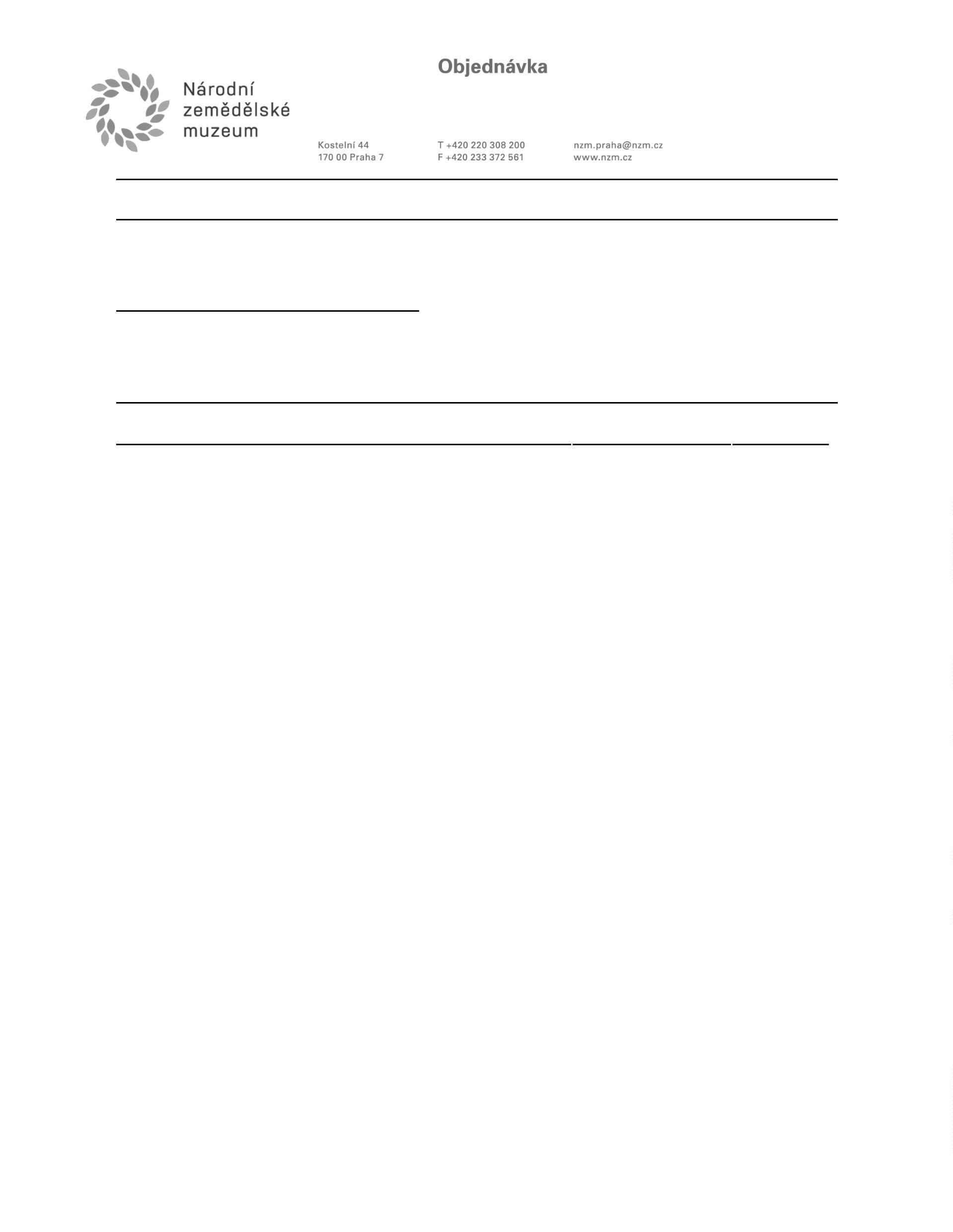 